Алгебра 8 БКарточка 1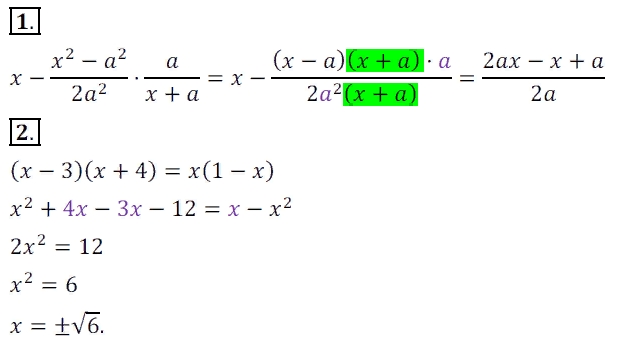 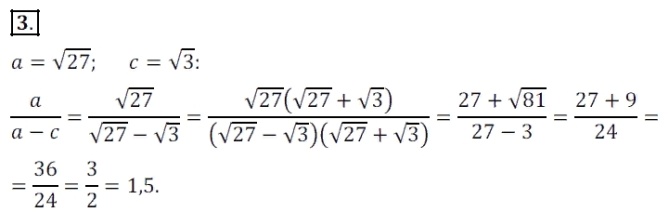 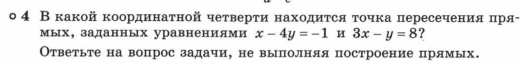 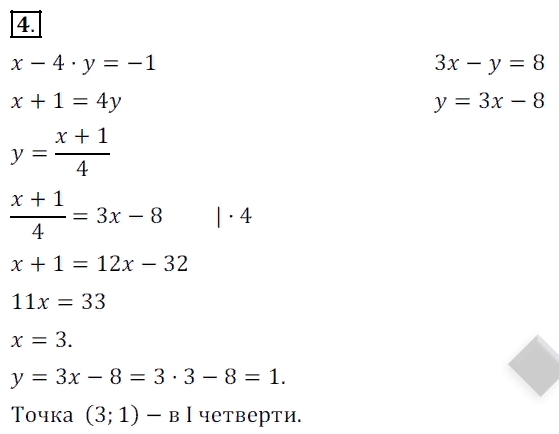 Крточка 2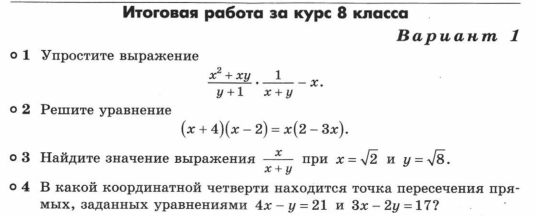 Карточка 3.Занимательная алгебра Ответы:    1)Показатель  2)  Наклонная 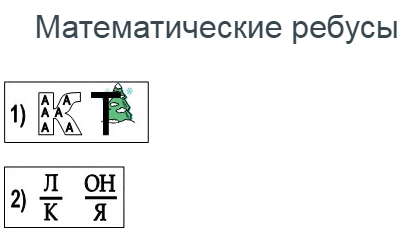 Математический бой1. 10 насосов в 10 мин. выкачивают 10 т воды. Во сколько минут 25 насосов выкачают 25 т воды?    Ответ: в 10 мин. Знаете ли вы… а) Знаете ли вы,что Пифагор был олимпийским чемпионом? В каком виде спорта? (бокс).б) Кому принадлежит самый долговечный учебник математики? ( Евклиду).в) Если в 12 часов ночи идет дождь, то можно ли ожидать, что через 72 часа будет солнечная погода? (Нет, т.к. это будет ночь).ДатаТемаПо учебникуКонтроль18.05Подготовка к итоговой контрольной работе.Карточка 119.05Итоговая контрольная работа № 9.Карточка 221.05Анализ итоговой контрольной работыРабота над ошибками25.05Занимательная алгебраКарточка 3